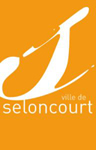 COMMUNE DE SELONCOURT 
REVISION ALLEGEE N°1 DU PLAN LOCAL D’URBANISME (PLU)Par délibération du Conseil Municipal en date du 12 avril 2022, la commune de Seloncourt a prescrit la révision allégée n°1 de son Plan Local d’Urbanisme. Par cette délibération, le Conseil Municipal a précisé les objectifs de la révision et a défini les modalités de concertation de la population. Cette délibération est affichée en Mairie.Une prochaine délibération du Conseil Municipal arrêtera le projet puis un arrêté municipal prescrira l’Enquête Publique relative à cette révision allégée du Plan Local d’Urbanisme.